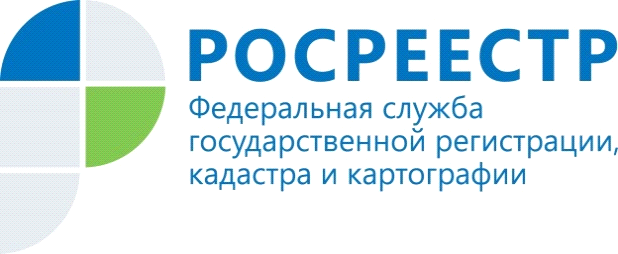 НА ЗАМЕТКУ: арктический гектар стал доступен для всех россиянГраждане России и участники государственной программы по добровольному переселению соотечественников, проживающие за рубежом, с 1 февраля могут бесплатно получить гектар земли в Арктической зоне под личное использование или бизнес.Участок можно выбрать в Карелии, Коми, Мурманской и Архангельской областях, а также в Ненецком и Ямало-Ненецком автономных округах.Для этого нужно зайти на портал гектарварктике.рф, авторизоваться с помощью учетной записи портала госуслуг и выбрать место на интерактивной карте. По закону гражданин сам определяет форму, площадь и вид деятельности на участке. Оформить землю в собственность или аренду можно через пять лет.Материал подготовлен Управлением Росреестра по Республике Алтай